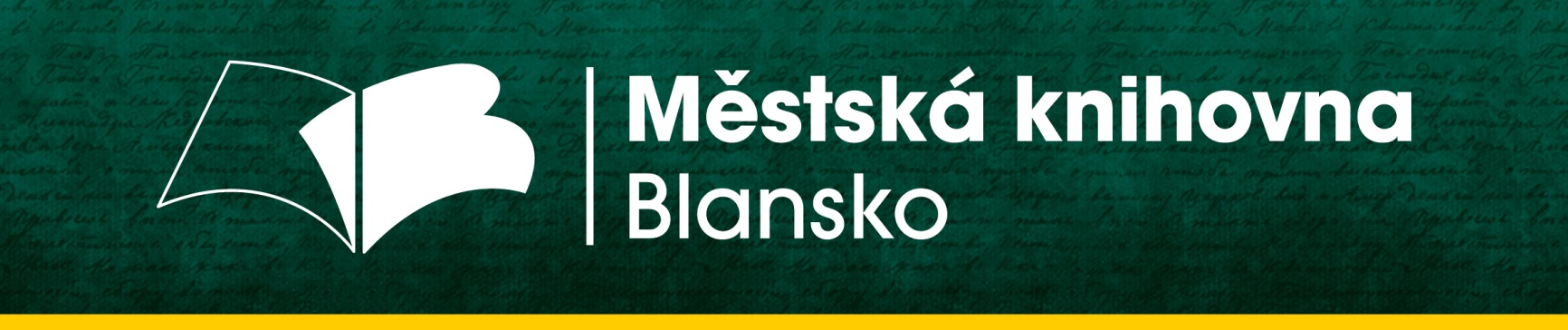 KNIHOVNÍ ŘÁD LETNÍ PŮJČOVNYV AQUAPARKU BLANSKOPROVOZNÍ DOBA:ČERVENEC - SRPEN10 - 18 HODIN(V DOBĚ PROVOZU AQUAPARKU)ZÁLOHA NA JEDNU VYPŮJČENOU POLOŽKU:30,- KčMAXIMÁLNÍ POČET VÝPŮJČEK:5 KUSŮMAXIMÁLNÍ DOBA VÝPŮJČKY:10.00 - 18.00 HODIN                                       Mgr. Pavel PŘIKRYL,         ředitel Městské knihovny Blansko